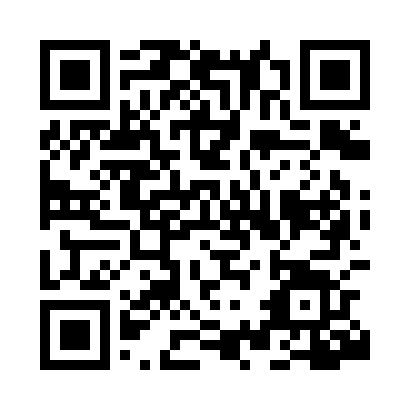 Prayer times for Lismore, AustraliaWed 1 May 2024 - Fri 31 May 2024High Latitude Method: NonePrayer Calculation Method: Muslim World LeagueAsar Calculation Method: ShafiPrayer times provided by https://www.salahtimes.comDateDayFajrSunriseDhuhrAsrMaghribIsha1Wed4:546:1411:442:515:136:292Thu4:546:1511:442:505:136:283Fri4:556:1511:442:505:126:284Sat4:556:1611:442:495:116:275Sun4:566:1711:442:485:106:266Mon4:566:1711:432:485:096:267Tue4:576:1811:432:475:096:258Wed4:576:1811:432:475:086:259Thu4:586:1911:432:465:076:2410Fri4:586:2011:432:465:076:2311Sat4:596:2011:432:455:066:2312Sun4:596:2111:432:455:056:2213Mon5:006:2111:432:445:056:2214Tue5:006:2211:432:445:046:2115Wed5:016:2311:432:435:046:2116Thu5:016:2311:432:435:036:2017Fri5:026:2411:432:425:036:2018Sat5:026:2411:432:425:026:2019Sun5:036:2511:432:415:026:1920Mon5:036:2511:432:415:016:1921Tue5:046:2611:432:415:016:1922Wed5:046:2711:442:405:006:1823Thu5:046:2711:442:405:006:1824Fri5:056:2811:442:404:596:1825Sat5:056:2811:442:404:596:1726Sun5:066:2911:442:394:596:1727Mon5:066:2911:442:394:586:1728Tue5:076:3011:442:394:586:1729Wed5:076:3011:442:394:586:1730Thu5:086:3111:442:384:586:1631Fri5:086:3211:452:384:576:16